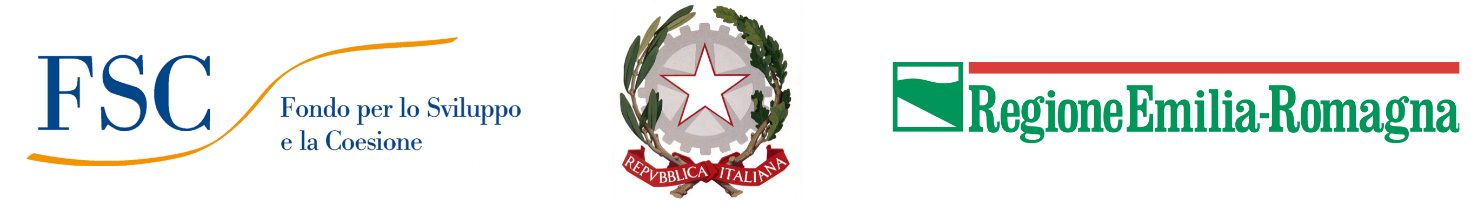 Progetti per il rinnovo del materiale rotabile e la realizzazione delle infrastrutture necessarie al loro utilizzo nell'ambito del Piano Sviluppo e Coesione –approvati con Delibera di Giunta Regionale n. 1715/2021 e ss.mm.ii.(ex-POR-FESR 2014/2020 Asse 4, Azioni 4.6.2 e 4.6.4)DICHIARAZIONE SOSTITUTIVA DI ATTO DI NOTORIETA’ ai sensi degli artt. 46 e 47 del D.P.R. 445/2000 e successive modifiche ed integrazioniAllegato alla rendicontazione delle spese relativa al (SAL/Saldo) __________________ del contributo assegnato al progetto avente CUP:______________________________________________Il/La sottoscritto/a _________________________________________________ in qualità di legale rappresentante / delegato dell’Azienda ______________________________________________ Codice Fiscale / P. Iva ____________________________________________________________ con sede legale in via ________________________________________________ CAP ________ Comune______________________________________________________ Prov. ____________ Telefono________________ Email PEC______________________________________________; consapevole delle responsabilità penali in caso di dichiarazione mendace o di esibizione di atto falso o contenente dati non rispondenti a verità e della conseguente decadenza dai benefici eventualmente conseguiti (ai sensi degli artt. 75 e 76 D.P.R. 445/2000) sotto la propria responsabilitàDICHIARA con riferimento alla rendicontazione delle spese relativa al SAL / Saldo del contributo assegnato al progetto avente CUP ____________________________________________, approvato con DGR 1715/2021 e ss.mm.ii. a valere sulla manifestazione di interesse promossa con nota 104175 del 6 febbraio 2020 presso le Agenzie della Mobilità regionali. dal Servizio Trasporto Pubblico Locale, Mobilità Integrata e Ciclabile della Regione Emilia-Romagna a favore delle Aziende di Trasporto Pubblico Locale, ed all’obbligo di apporre sulle fatture il Codice Unico Progetto (CUP):che le fatture elencate nella tabella sottostante e presentate a rendiconto sono relative a spese sostenute per la realizzazione del progetto avente CUP_______________________ e sono prive dei riferimenti all’operazione finanziata per i seguenti motivi: in quanto il CUP è stato comunicato in data successiva all’emissione della fattura; per mero errore materiale;che su tali giustificativi di spesa è stato apposto in modo indelebile il CUP e che tali documenti verranno conservati agli atti dall’associazione ed esibiti in caso di futuri controlli;che i medesimi giustificativi di spesa non sono stati utilizzati per ottenere altri finanziamenti pubblici;di impegnarsi a non utilizzare tali documenti giustificativi di spesa per ottenere altri finanziamenti pubblici.Luogo e data _____________________________________	Il Legale Rappresentante 	(firmato digitalmente) (in caso di firma autografa, allegare copia fotostatica di valido documento di identità del sottoscrittore, ai sensi dell’art. 38, comma 3, del D.P.R. 28/12/2000 n. 445).Estremi delle fattureEstremi delle fattureEstremi delle fattureEstremi delle fattureFornitoreN. fatturaData fatturaImporto fattura con IVA